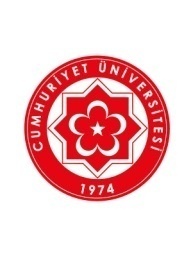 CUMHURİYET ÜNİVERSİTESİFEN BİLİMLERİ ENSTİTÜSÜTEZLİ YÜKSEK LİSANS EĞİTİM SÜRECİNDE BAZI ÖNEMLİ HUSUSLAR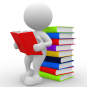 MÜFREDATTezli yüksek lisans programı, toplam 21 krediden az olmamak şartıyla en az 7 ders, bir seminer dersi, tez çalışması ve Bilimsel Araştırma Teknikleri ve Yayın Etiğini içeren bir dersten oluşur. Mezuniyet için en az 120 AKTS kredisi gereklidir.Dersleri tamamlamak için azami süre 4 yarıyıl, programın azami süresi 6 yarıyıldır.Derslerini, tez çalışmasını ve gerekli AKTS kredisini tamamlayan öğrenciler en erken 3.yy sonunda mezun olabilirler.Tezli yüksek lisans programı, toplam 21 krediden az olmamak şartıyla en az 7 ders, bir seminer dersi, tez çalışması ve Bilimsel Araştırma Teknikleri ve Yayın Etiğini içeren bir dersten oluşur. Mezuniyet için en az 120 AKTS kredisi gereklidir.Dersleri tamamlamak için azami süre 4 yarıyıl, programın azami süresi 6 yarıyıldır.Derslerini, tez çalışmasını ve gerekli AKTS kredisini tamamlayan öğrenciler en erken 3.yy sonunda mezun olabilirler.Tezli yüksek lisans programı, toplam 21 krediden az olmamak şartıyla en az 7 ders, bir seminer dersi, tez çalışması ve Bilimsel Araştırma Teknikleri ve Yayın Etiğini içeren bir dersten oluşur. Mezuniyet için en az 120 AKTS kredisi gereklidir.Dersleri tamamlamak için azami süre 4 yarıyıl, programın azami süresi 6 yarıyıldır.Derslerini, tez çalışmasını ve gerekli AKTS kredisini tamamlayan öğrenciler en erken 3.yy sonunda mezun olabilirler.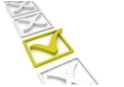 DERS KAYDIKesin kayıt işlemini tamamlayan öğrenci her dönem ders kaydını yaptırır. Kayıt yaptırılmayan dönemler öğrencilik süresinden sayılır.Her dönemin ilk 15 günü ders ekleme- çıkarma yapılabilir.Her bir eğitim-öğretim yılı en az 60 AKTS kredisinden oluşmalıdır.Kesin kayıt işlemini tamamlayan öğrenci her dönem ders kaydını yaptırır. Kayıt yaptırılmayan dönemler öğrencilik süresinden sayılır.Her dönemin ilk 15 günü ders ekleme- çıkarma yapılabilir.Her bir eğitim-öğretim yılı en az 60 AKTS kredisinden oluşmalıdır.Kesin kayıt işlemini tamamlayan öğrenci her dönem ders kaydını yaptırır. Kayıt yaptırılmayan dönemler öğrencilik süresinden sayılır.Her dönemin ilk 15 günü ders ekleme- çıkarma yapılabilir.Her bir eğitim-öğretim yılı en az 60 AKTS kredisinden oluşmalıdır.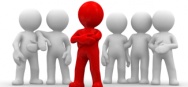 DANIŞMAN ATANMASI VE TEZ ÖNERİSİEnstitü ana bilim dalı başkanlığı her öğrenci için Üniversitesinin kadrosunda bulunan bir tez danışmanını en geç birinci yarıyılın sonuna kadar, öğrencinin danışmanıyla beraber belirlediği tez konusunu da en geç ikinci yarıyılın sonuna kadar ana bilim dalı kurul kararı ile enstitüye önerir. Tez danışmanı ve tez konusu EYK onayı ile kesinleşir. Enstitü ana bilim dalı başkanlığı her öğrenci için Üniversitesinin kadrosunda bulunan bir tez danışmanını en geç birinci yarıyılın sonuna kadar, öğrencinin danışmanıyla beraber belirlediği tez konusunu da en geç ikinci yarıyılın sonuna kadar ana bilim dalı kurul kararı ile enstitüye önerir. Tez danışmanı ve tez konusu EYK onayı ile kesinleşir. Enstitü ana bilim dalı başkanlığı her öğrenci için Üniversitesinin kadrosunda bulunan bir tez danışmanını en geç birinci yarıyılın sonuna kadar, öğrencinin danışmanıyla beraber belirlediği tez konusunu da en geç ikinci yarıyılın sonuna kadar ana bilim dalı kurul kararı ile enstitüye önerir. Tez danışmanı ve tez konusu EYK onayı ile kesinleşir. 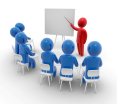 UZMANLIK ALAN DERSİÖğrenci, tez konusunun enstitü tarafından onaylandığı tarihten itibaren uzmanlık alan dersine ve tez çalışmasına kayıt yaptırmak zorundadır.Öğrenci, tez konusunun enstitü tarafından onaylandığı tarihten itibaren uzmanlık alan dersine ve tez çalışmasına kayıt yaptırmak zorundadır.Öğrenci, tez konusunun enstitü tarafından onaylandığı tarihten itibaren uzmanlık alan dersine ve tez çalışmasına kayıt yaptırmak zorundadır.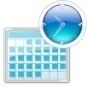 ÖNEMLİ SÜRELER4 yarıyıl sonunda öğretim planında yer alan kredili derslerini ve seminer dersini başarıyla tamamlayamayan ve En geç 6 yarıyıl sonunda tezini tamamlayamayan ve ya tez savunma sınavına girmeyen öğrencinin Enstitü ile ilişiği kesilir.4 yarıyıl sonunda öğretim planında yer alan kredili derslerini ve seminer dersini başarıyla tamamlayamayan ve En geç 6 yarıyıl sonunda tezini tamamlayamayan ve ya tez savunma sınavına girmeyen öğrencinin Enstitü ile ilişiği kesilir.4 yarıyıl sonunda öğretim planında yer alan kredili derslerini ve seminer dersini başarıyla tamamlayamayan ve En geç 6 yarıyıl sonunda tezini tamamlayamayan ve ya tez savunma sınavına girmeyen öğrencinin Enstitü ile ilişiği kesilir.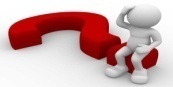 TEZ SAVUNMA SINAVITamamlanan tezler için tezin bir kopyası ve intihal raporu almak için gerekli olan “Word/pdf” dosyası içeren CD, sınav tarihi ve jüri önerisi ana bilim dalı kurul kararı ile Enstitüye gönderilir.Savunma tarihi belirlenen öğrenci ilgili tarihte tez savunma sınavına alınır. Tez hakkında düzeltme kararı verilen öğrenci sınav tarihinden itibaren en geç 3 ay içinde düzeltmelerini yaparak tezini aynı jüri önünde yeniden savunur. Tezi reddedilen öğrencinin Enstitü ile ilişiği kesilir.Tezi reddedilen öğrencinin talepte bulunması halinde, tezsiz yüksek lisans programının gereklerini yerine getirmiş olmak kaydıyla kendisine tezsiz yüksek lisans diploması verilir.Tamamlanan tezler için tezin bir kopyası ve intihal raporu almak için gerekli olan “Word/pdf” dosyası içeren CD, sınav tarihi ve jüri önerisi ana bilim dalı kurul kararı ile Enstitüye gönderilir.Savunma tarihi belirlenen öğrenci ilgili tarihte tez savunma sınavına alınır. Tez hakkında düzeltme kararı verilen öğrenci sınav tarihinden itibaren en geç 3 ay içinde düzeltmelerini yaparak tezini aynı jüri önünde yeniden savunur. Tezi reddedilen öğrencinin Enstitü ile ilişiği kesilir.Tezi reddedilen öğrencinin talepte bulunması halinde, tezsiz yüksek lisans programının gereklerini yerine getirmiş olmak kaydıyla kendisine tezsiz yüksek lisans diploması verilir.Tamamlanan tezler için tezin bir kopyası ve intihal raporu almak için gerekli olan “Word/pdf” dosyası içeren CD, sınav tarihi ve jüri önerisi ana bilim dalı kurul kararı ile Enstitüye gönderilir.Savunma tarihi belirlenen öğrenci ilgili tarihte tez savunma sınavına alınır. Tez hakkında düzeltme kararı verilen öğrenci sınav tarihinden itibaren en geç 3 ay içinde düzeltmelerini yaparak tezini aynı jüri önünde yeniden savunur. Tezi reddedilen öğrencinin Enstitü ile ilişiği kesilir.Tezi reddedilen öğrencinin talepte bulunması halinde, tezsiz yüksek lisans programının gereklerini yerine getirmiş olmak kaydıyla kendisine tezsiz yüksek lisans diploması verilir.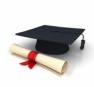 MEZUNİYETTez sınavında başarılı olan öğrenci, tez yazım kılavuzuna uygun olarak hazırlanan (uygunluk enstitüye kontrol ettirilmelidir) yüksek lisans tezinin ciltlenmiş 8 kopyasını ve tezi ve ilgili dosyaların bulunduğu 1 adet CD’yi tez sınavına giriş tarihinden itibaren 1 ay içinde ilgili Enstitüye teslim eder.Tez sınavında başarılı olan öğrenci, tez yazım kılavuzuna uygun olarak hazırlanan (uygunluk enstitüye kontrol ettirilmelidir) yüksek lisans tezinin ciltlenmiş 8 kopyasını ve tezi ve ilgili dosyaların bulunduğu 1 adet CD’yi tez sınavına giriş tarihinden itibaren 1 ay içinde ilgili Enstitüye teslim eder.Tez sınavında başarılı olan öğrenci, tez yazım kılavuzuna uygun olarak hazırlanan (uygunluk enstitüye kontrol ettirilmelidir) yüksek lisans tezinin ciltlenmiş 8 kopyasını ve tezi ve ilgili dosyaların bulunduğu 1 adet CD’yi tez sınavına giriş tarihinden itibaren 1 ay içinde ilgili Enstitüye teslim eder.